Контрольно-надзорные органы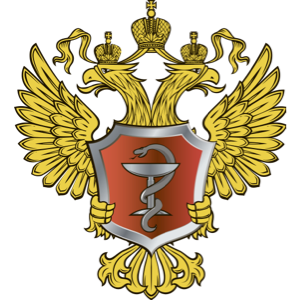 Министерство здравоохранения Российской ФедерацииАдресг. Москва, Рахмановский пер, д. 3, ГСП-4, 127994Сайтhttp://www.rosminzdrav.ruТелефон+7 (495) 628-44-53Электронная почтаinfo@rosminzdrav.ru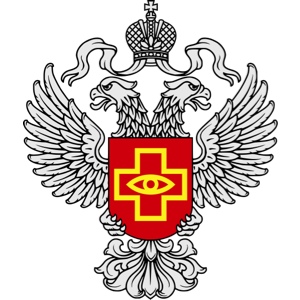 Федеральная служба по надзору в сфере здравоохраненияАдресг. Москва, Славянская площадь, д.4, стр.1, 109074Сайтhttp://roszdravnadzor.ruТелефон+7 (495) 698-45-38Электронная почтаinfo@roszdravnadzor.ruТерриториальный орган РОСЗДРАВНАДЗОРА по г. Санкт-Петербургу и Ленинградской областиАдресг. Санкт-Петербург, наб. канала Грибоедова, д. 88-90, каб. 306, 190068Сайтhttp://78reg.roszdravnadzor.ruТелефон+7 (812) 314-67-89Электронная почтаinfo@reg78.roszdravnadzor.ru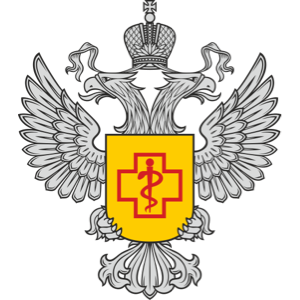 Управление Федеральной службы по надзору в сфере защиты прав потребителей и благополучия человекаАдресг. Москва, Вадковский переулок, дом 18, строение 5 и 7, 127994Сайтhttp://www.rospotrebnadzor.ru/Телефон+7 (499) 973-26-90Электронная почтаdepart@gsen.ruУправление Федеральной службы по надзору в сфере защиты прав потребителей и благополучия человека по городу Санкт-ПетербургуАдресг. Санкт-Петербург, ул. Стремянная, д. 19, 191025Сайтhttp://78.rospotrebnadzor.ruТелефон+7 (812) 764-42-38Электронная почтаuprav@78rospotrebnadzor.ru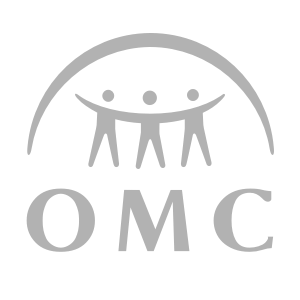 Территориальный фонд обязательного медицинского страхования Санкт-ПетербургаАдресг. Санкт-Петербург, ул. Коли Томчака, д. 9 лит. А, 196006Сайтhttps://spboms.ru/Телефон+7 (812) 703-73-10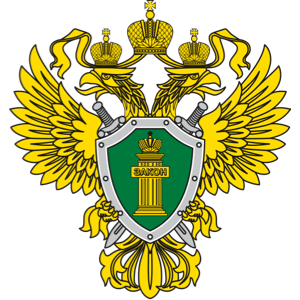 Прокуратура города Санкт-ПетербургаАдресг. Санкт-Петербург, улица Почтамтская, дом 2/9, 190000Сайтhttp://procspb.ru/Телефон+7 (812) 315-48-53